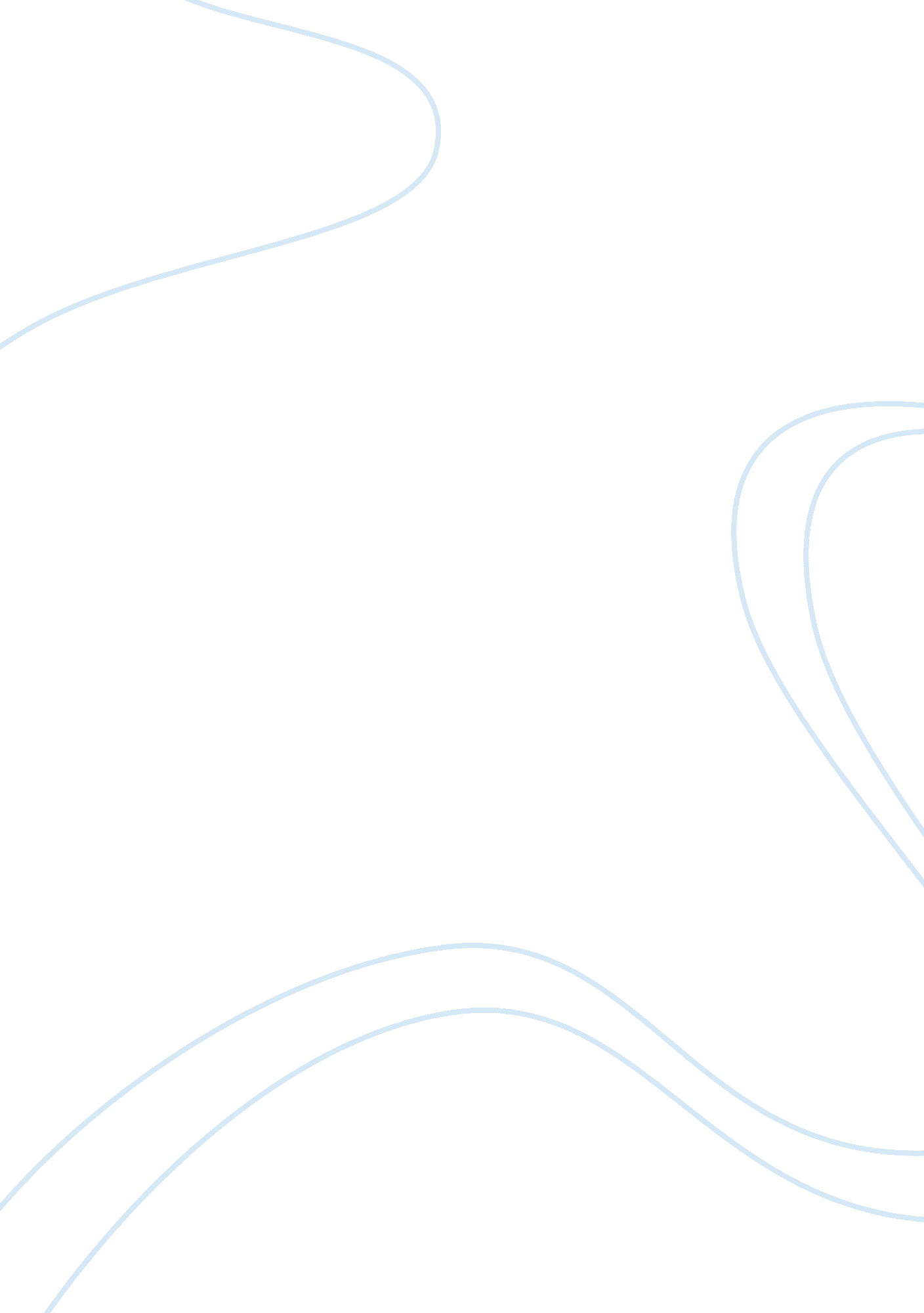 Management for organization assignmentEducation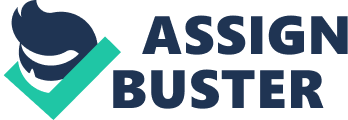 Time management for the adult learner is important when going to college. In most cases the adult learner Is seeking a better way of living and has invested their life and lively hood on going back to school. As an adult learner, It Is very Important to get a good education. It Is also Important to manage time wisely and effectively. Therefore, this paper will address the Issues faces by many adult learners such as uncial stability, making time for studying, ways to be successful, and spending time with family. Financial stability is very important, so getting a college education is important. With that being said, it helps for adult learner to use the time given for school wisely. Meaning with a good education and a good paying Job, the challenges faced with good back to school and Juggling a career will help create a better financial solution. Also, the rewards of time management outweigh the need to slack when it comes to making the best of the college experience. One of the rewards, as dated above, Is having a financial stability, another, may be earning a degree. Therefore, selecting the right college is essential for developing good time management skills. If a student attends a college close to home, It may be less stressful than one located In anther states. So adult learners, also call nontraditional students, may be surprise by what some colleges are willing to offer. For instances, a fast track program may help those students who are ready to earn a living. (Stevens, 2009) Managing time for the adult learner can be difficult depending on the situation. For example, the adult learner can make the best of the time by planning ahead which would provide a flexible schedule. A flexible schedule can be somewhat easy if the student develop a schedule such as a calendar or carry a date book. Whenever an assignment is done, it is good to write the due date and the start date. (Arthur & Await, 2004). For many, adult learners, planning ahead will lessen the time for assignments being late. Also, the time for completing the assignment may take longer than anticipated, for example, completing the assignments that require assignment very week can be frustrating or overwhelming If the assignments are not flesh In a timely manner. Another factor to consider about time management Is finding positive ways to be successful. When the adult learner is successful in school, the chances of will earn will not be wasted. Conner, 2004) Time management can be easily improved when the student starts all assignments early, try to stay on task and maintain good use of time. For instance, if there is a paper due Sunday, it is not good to start the assignment that day. Sometimes, it is easy to plan when to start an assignment which will give time to mishaps that may occur. Steinbeck, 2000) In addition, spending time with family is the most important reward for the adult learner. When the time with family is ignore or neglected the chances of having a successful time in school will be lessen than likely. Family can provide support for the student when times become difficult, so when the adult learner manage time wisely, the time needed for the family can be saved with Just a plan or good schedule. Time management can allow he student to spend more time with family by going to the movie, spending time with family or friends, and stay on task. Unfortunately, for most adult learners spending time with family end up being a lifelong sacrifice to achieve better. The time spending doing work sometimes outweigh the time with family. As the adult learner become more involved with school work, the need to be less dependable becomes increasingly unimportant. Going back to school for nontraditional students is a challenge and for the student to become a success in school there must be sacrifices made. 